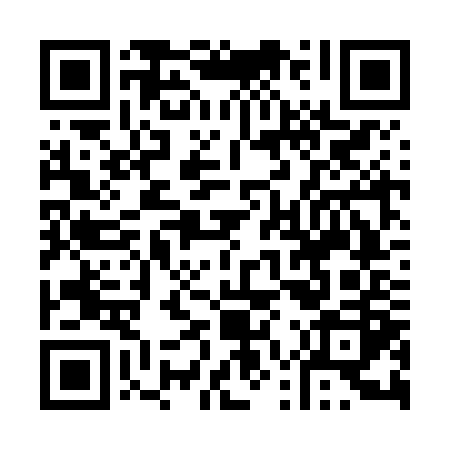 Ramadan times for La Quiaca, ArgentinaMon 11 Mar 2024 - Wed 10 Apr 2024High Latitude Method: NonePrayer Calculation Method: Muslim World LeagueAsar Calculation Method: ShafiPrayer times provided by https://www.salahtimes.comDateDayFajrSuhurSunriseDhuhrAsrIftarMaghribIsha11Mon6:086:087:231:324:587:417:418:5112Tue6:096:097:231:324:587:407:408:5013Wed6:096:097:241:324:577:397:398:4914Thu6:106:107:241:314:577:387:388:4815Fri6:106:107:251:314:577:377:378:4716Sat6:106:107:251:314:567:367:368:4617Sun6:116:117:251:304:567:357:358:4518Mon6:116:117:261:304:557:347:348:4519Tue6:126:127:261:304:557:347:348:4420Wed6:126:127:261:304:557:337:338:4321Thu6:126:127:271:294:547:327:328:4222Fri6:136:137:271:294:547:317:318:4123Sat6:136:137:271:294:537:307:308:4024Sun6:136:137:281:284:537:297:298:3925Mon6:146:147:281:284:527:287:288:3826Tue6:146:147:281:284:527:277:278:3727Wed6:146:147:291:274:517:267:268:3628Thu6:156:157:291:274:517:257:258:3529Fri6:156:157:291:274:507:247:248:3430Sat6:156:157:301:274:507:237:238:3331Sun6:166:167:301:264:497:227:228:321Mon6:166:167:301:264:497:217:218:312Tue6:166:167:311:264:487:207:208:303Wed6:176:177:311:254:487:207:208:294Thu6:176:177:311:254:477:197:198:295Fri6:176:177:321:254:477:187:188:286Sat6:186:187:321:254:467:177:178:277Sun6:186:187:321:244:467:167:168:268Mon6:186:187:331:244:457:157:158:259Tue6:196:197:331:244:457:147:148:2410Wed6:196:197:331:234:447:137:138:23